 Al Comune di Maiori – Ufficio DemanioCorso Reginna, n. 7184010 Maiori (SA)Pec: protocollo@pec.comune.maiori.sa.it  Oggetto: Richiesta ormeggio posto barca presso il Porto di Maiori Anno 2024 - RESIDENTI da 5,50 mt. fino a mt. 6,00 (servizi obbligatori inclusi)Il/la sottoscritto/a (*) _______________________________________________________________ nato il (*) __________________________ a (*) ___________________________________________ C. F.: (*) _____________________________________ residente a (*) __________________________ CAP: (*) _________________ in via/piazza (*) _________________________________________ tel./cell.: (*) _________________________________________ Fax: ___________________________ e-mail: _____________________________________________________________________________ pec: _______________________________________________________________________________(*) Campi obbligatoriViste la Deliberazione di Giunta Comunale n. 224 del 14/12/2023; Consapevole delle sanzioni penali richiamate dall’art. 76 del D.P.R. 28 dicembre 2000 n. 445 e s.m.i. in caso di dichiarazioni mendaci e della decadenza dei benefici eventualmente conseguiti al provvedimento emanato sulla base di dichiarazioni non veritiere, di cui all’art. 75 del richiamato D.P.R.; ai sensi e per gli effetti del D.P.R. 445/2000 e s.m.i. sotto la propria responsabilità,DICHIARAdi essere PROPRIETARIO del natante/imbarcazione da diporto: lancia [  ] gozzo [  ] altro [                          ], propulsione ___________________, cilindrata __________________, tempi [2] / [4], diesel [  ] benzina [  ], costruzione ____________________, con motore marca (*) _________________, matricola n. (*) __________________, Cv (*) _________, Kw __________, lunghezza F.t. di m. (*) _________, larghezza m. _________, colore prevalente dello scafo _____________________(*) Campi obbligatori(1) Indicare: il numero di iscrizione, oppure "N.S.I." se non soggetta ad iscrizione; il tipo di imbarcazione (gozzo, gommone, lancia, cabinato, motoscafo, etc.); di propulsione (entrobordo, fuoribordo, vela, remi); di costruzione (legno, vetroresina, misto); il tipo di motore istallato a carburazione 2 tempi o a 4 tempi, benzina o diesel; i Cv e i KW; la lunghezza f.t. e la larghezza in metri; il colore prevalente.CHIEDEdi poter usufruire di un posto barca a tariffa agevolata presso il Pontile “B” per l'intero periodo estivo Anno 2024 (servizi obbligatoriamente inclusi).CHIEDEche le comunicazioni relative alla presente istanza siano inviate a (obbligatorio indicare una sola delle due opzioni):PEC: _____________________________________________________________________OppureIndirizzo (Via/Piazza, Civico, Città, CAP): ____________________________________________________________________________******************************************Allega i seguenti documenti obbligatori:copia di un valido documento di riconoscimento;fotocopia del libretto motore del natante;copia della polizza di assicurazione in corso di validità;Il sottoscritto è poi consapevole che all’atto dell’eventuale assegnazione provvisoria da parte del Comune di Maiori dovrà trasmettere prima dell’ormeggio e comunque entro 7 gg dalla predetta comunicazione (possibile anche la consegna a mano c/o l’ufficio Protocollo del Comune di Maiori), pena la decadenza del diritto ad ormeggiare, i seguenti ulteriori documenti obbligatori:n. 1 fotografia a colori, dalla quale sia ben visibile l'imbarcazione per cui si chiede l'ormeggio;Attestazione di versamento della somma indicata dall’Ufficio Demanio all’atto di comunicazione dell’assegnazione provvisoria del posto ormeggio (il pagamento potrà avvenire: con PagoPa al seguente link: https://servizi.comune.maiori.sa.it/portal/servizi/pagamenti/nuovo_pagamento_online/50;  mediante bonifico bancario presso la Filiale di Maiori del Monte dei Paschi di Siena sul conto intestato al Comune di Maiori codice Iban: IT 29 H  01030 76230 000000136566.Luogo e Data: _________________________, lì ____________________Firma leggibile__________________________________Dichiaro di aver preso visione dell’informativa sul trattamento dei dati personali ex art. 13 Regolamento UE 2016/679 concernente i trattamenti connessi a: videosorveglianza, trattamenti indispensabili per la gestione ormeggi, trattamenti indispensabili per l’esecuzione del contratto con il cliente. La richiesta dovrà essere inoltrata al Comune di Maiori, a mezzo raccomandata A/R; oppure a mezzo PEC al seguente indirizzo protocollo@pec.comune.maiori.sa.it   ******************************Il posto ormeggio è regolato dalle seguenti condizioni, le quali, lette, confermate e sottoscritte dall’utente, s’intendono integralmente accettate e vincolati dal momento dell’eventuale assegnazione:L'erogazione di ogni servizio e prestazione da parte della Gestione è regolata dalle presenti condizioni generali. Sono di seguito convenzionalmente definite: a) Gestione (Comune di Maiori e/o la eventuale società affidataria del servizio di gestione posti ormeggi); b) Richiedente, Utente  (il richiedente posto barca); c) Unità (la nave da diporto, l'imbarcazione e/o il natante cui si riferisce l’istanza).Il richiedente dei servizi offerti dalla Gestione deve, al momento della presentazione dell’istanza, documentare la propria identità e la proprietà dell'unità. Con la sottoscrizione della presente, il richiedente:garantisce alla Gestione, manlevandola da ogni e qualsiasi responsabilità, che l'unità per la quale viene richiesta l'erogazione dei servizi: a) è nella sua piena e legittima disponibilità; b) è in ottimo stato di navigabilità; c) è munita di tutti i documenti prescritti ed in corso di vigenza; d) è munita di tutte le dotazioni di bordo prescritte dalla normativa vigente; e) si trova in piena regola ed osservanza delle prescrizioni dell'Autorità Marittima; f) è assicurata per la responsabilità civile verso terzi, furto e incendio.si obbliga: a) ad accettare le tariffe praticate dalla Gestione b) a tenere indenne la Gestione da ogni eventuale rivalsa prevista in qualunque polizza assicurativa relativa all'unità (e ciò, a titolo esemplificativo anche per il furto, l'incendio, la responsabilità civile verso terzi).L'ormeggio nello specchio acqueo esclude a carico della Gestione assunzione in consegna o custodia dell'unità, dei suoi accessori e pertinenze.È vietata la cessione a terzi del posto d’ormeggio assegnato, anche temporaneamente. Tale inadempienza sarà causa di decadenza d’ufficio dell’ormeggio. È vietato ormeggiare l’unità di navigazione in posti diversi da quelli assegnati.L'utente è reso edotto che la Gestione si obbliga esclusivamente: 1) a consentire l'ormeggio dell'unità presso la propria struttura; 2) alla sorveglianza notturna e diurna delle unità ormeggiate ad esclusivi fini tecnici; 3) alla pulizia delle banchine; 4) al servizio di assistenza alla manovra, se richiesto, senza assunzione di responsabilità della medesima.Gli Utenti non potranno modificare senza consenso del Gestore la durata del periodo durante il godimento dello stesso.L'interruzione dell'utenza di ormeggio da parte dell'Utente, per vendita dell'imbarcazione o per motivi diversi, non dà diritto a rimborso o riduzione del corrispettivo.Il posto di ormeggio è assegnato al richiedente dalla Gestione e non è personale; È vietato lo scambio dei posti d’ormeggio fra i richiedenti assegnatari; la Gestione si riserva, per motivate esigenze, il diritto e la facoltà di variare il posto d'ormeggio assegnato.È vietato ormeggiare unità di navigazione diversa da quella dichiarata sulla domanda. Tale inadempienza sarà causa di decadenza d’ufficio, dell’ormeggio.Ogni richiedente è responsabile della sicurezza della propria unità. L'unità deve essere ormeggiata, a cura dell'utente, nel posto designato dalla Gestione, dotando l'unità stessa di parabordi propri e altri dispositivi in numero e misura idonea per evitare danni a terzi ed altresì deve garantire l’ordine e la pulizia della propria unità di navigazioneIl richiedente assegnatario deve mantenere in buono stato d’uso la propria imbarcazione con particolare riferimento alla pulizia e allo svuotamento dell’acqua piovana o ad infiltrazioni nello scafo che impediscano o rendano pericoloso l’ormeggio alle altre imbarcazioni e malsano l’ambiente.La Gestione è espressamente esonerata da qualsiasi responsabilità per qualsivoglia disservizio o danno derivante da cause di forza maggiore, calamità, eventi atmosferici e/o meteo marini, provvedimenti dell'Autorità o fatti comunque imputabili ad azioni od omissioni del richiedente o di terzi. Inoltre, ed in ogni caso, la Gestione non è responsabile: per i danni alle unità inclusa la perdita totale, da qualsivoglia causa dipendenti; per l'incendio delle unità da qualsivoglia causa dipendente; c) per il furto delle unità; per i danni (anche da incendio) o dei furti: agli arredi di bordo, agli oggetti/beni lasciati a bordo, agli accessori e pertinenze (nulla escluso).Il richiedente assegnatario che, volontariamente, per imperizia, per dolo o per qualsiasi altro motivo arrechi danno alle strutture portuali, ai beni demaniali e/o ad imbarcazioni terze, deve provvedere al risarcimento dei danni nei termini previsti dal codice civile.Il richiedente assegnatario deve mantenere un comportamento ed atteggiamento di decoro consoni di un uso di aree pubbliche ed astersi da comportamenti lesivi dei diritti degli altri utenti del Porto o dell’approdo.Il richiedente proprietario dell’unità di navigazione è responsabile dei guasti o danneggiamenti arrecati dai loro mezzi alle attrezzature portuali ed alle altre unità di navigazione.Il richiedente proprietario dell’unità di navigazione è responsabile dei danni ambientali provocati dallo svuotamento acque di sentina, delle acque nere o bianche dei serbatoi esistenti a bordo.Per quanto non espressamente previsto si applicano le disposizioni vigenti in materia.Si informano gli Utenti che le aree in concessione sono sottoposte a videosorveglianza e registrazione delle immagini. Le zone interessate dalla videosorveglianza, sono opportunamente segnalate con cartelli e i dati saranno trattati nel pieno rispetto della normativa posta a tutela del dato personale (Regolamento UE 2016/679), così come indicato nella specifica informativa (ex art. 13 GDPR.)Il gestore è esonerato da qualsiasi danno a seguito di condizioni meteo- marine avverse.Con la sottoscrizione l’Utente dichiara di aver preso visione, letto ed espressamente accetta quanto previsto nella Delibera di G.C. n. 224 del 13/12/2023, allegata all’avviso e qui da intendersi per integralmente richiamata. Per ogni eventuale controversia derivante dal presente contratto è competente il foro di Salerno.Luogo e Data: _________________________, lì ____________________Firma leggibile__________________________________Il sottoscritto, dopo attenta lettura di ogni singola clausola ed averne presa attenta e specifica conoscenza e visione,  approvo ed accetto le su estese clausole delle condizioni di ormeggio agli artt. 1,2,3,4,5,6,7,8,9,10,11,12,13,14,15,16,17,18,19,20,21. Luogo e Data: _________________________, lì ____________________Firma leggibile__________________________________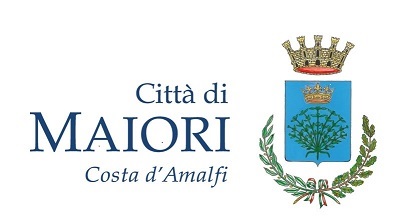 Area TecnicaUrbanistica e Demanio MarittimoUfficio Demanio